Mrs. Carruthers		   		2018-2019	                 	        		   Math 7 Labmelcarruthers@freeportschools.org
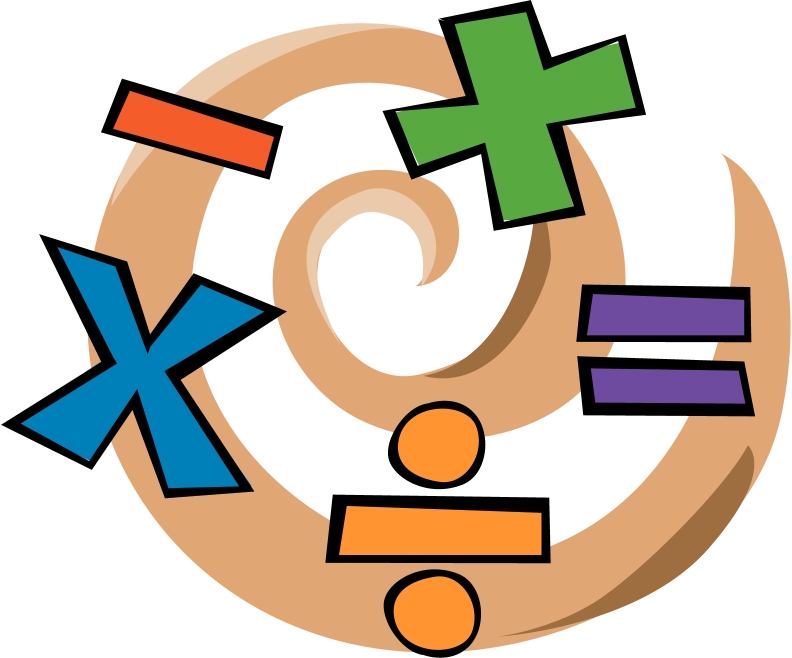                  Welcome Back! You will need:A Section in your Binder Labeled “Lab”Loose Leaf PaperSharpened PencilsChromebook*Notebook checks may be given throughout the year to ensure that all students are taking notes and being organized*Grading:Your grade will be composed of graded classwork assignments.Classwork will be routinely collected and graded.We will complete weekly Castle Learning and Quizizz assignments that will make up part of your grade.Google Classroom code: 1rbwjdThe Key areas of focus for 7th grade math are Ratios and Proportional Reasoning and Arithmetic of Rational Numbers. Some of the Common Core Learning Standards (CCLS) are as follows: Source:  http://www.engageny.org/resource/grades-6-8-mathematics-curriculum-map

Procedures:Students will arrive on time and be prepared daily.Students will begin working on the Do Now immediately upon entering the classroom.Students will form groups quickly and quietly when asked to do group work.Students will remain at their desks at the end of the period until the teacher dismisses the class.Students will raise their hand.Students will be respectful of their peers, teacher, and personal belongings of others at all times.Students will be responsible for making up missed notes and assignments when absent from class.** Following procedures will help you do your work with less confusion and help you succeed.**I look forward to working with all of you this school year.  In April, you will take the 7th grade New York State Assessment Test and in June you will take a final exam.  The requirements of this class will prepare you to be successful! Please visit my website often! www.mrscarruthers.com
Please sign this portion. Return by Friday September 7th. 
------------------------------------------------------------------------------------------------------------------I have received and read with my child the Grading Policy/Procedures for 7th grade Math LabStudent Signature:_________________________________	Date:_______________________
Parent/Guardian Signature:__________________________ 	Date:_______________________Ratios and Proportional RelationshipsThe Number SystemExpressions and EquationsAnalyze proportional relationships and use them to solve real-world and mathematical problems.Apply and extend previous understandings of operations with fractions to add, subtract, multiply, and divide rational numbers.Use properties of operations to generate equivalent expressions.Solve real-life and mathematical problems using numerical and algebraic expressions and equations.Positive ConsequencesNegative Consequences1. Positive phone calls/note home1. Verbal warning2. Verbal praise2. Afterschool detention with teacher3. Enjoyable class activities3. Phone call to parents/Afterschool detention/SchoolTools entry4. Positive classroom environment4. SchoolTools referral to Assistant Principal